Summary of Legislation: Proposed Int. No. 1180-A would require caseworkers providing services at senior centers to complete the mental health first aid training course for older adults offered by the Department of Health and Mental Hygiene, or any successor agency, and to complete a refresher training course at least once every three years.Effective Date: This local law would take effect 120 days after becoming law.Fiscal Year in which Full Fiscal Impact Anticipated: Fiscal 2021Fiscal Impact Statement:Impact on Revenues: It is estimated that there would be no impact on revenues resulting from the enactment of this legislation. Impact on Expenditures: It is estimated that there would be no impact on expenditures resulting from the enactment of this legislation, because covered caseworkers would attend existing mental health first aid trainings provided by the Department of Health and Mental Hygiene. Source of Funds to Cover Estimated Costs:  N/ASources of Information:  City Council Finance Division				Department of Health and Mental Hygiene				Mayor’s Office of City Legislative AffairsEstimate Prepared by:	Daniel Kroop, Financial AnalystEstimate Reviewed by:	Regina Poreda Ryan, Deputy Director				Dohini Sompura, Unit Head				Noah Brick, Assistant CounselLegislative History:  This legislation was introduced to the Council as Intro. No. 1180 on October 31, 2018 and referred to the Committee on Aging. A joint hearing was held by the Committee on Aging and the Committee on Mental Health, Disabilities, and Addiction on November 19, 2018 and the legislation was laid over. The legislation was subsequently amended and the amended version, Proposed Intro. No. 1180-A, will be considered by the Committee on Aging on May 28, 2019. Upon a successful vote by the Committee, Proposed Intro. No. 1180-A will be submitted to the full Council for a vote on May 29, 2019. Date Prepared: May 23, 2019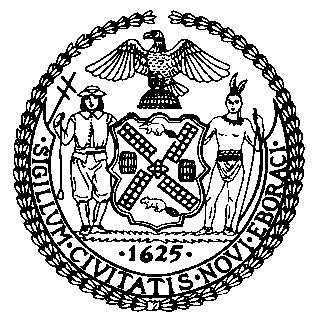 The Council of the City of New YorkFinance DivisionLatonia McKinney, DirectorFiscal Impact StatementProposed Intro. No. 1180-ACommittee: AgingTitle:  A Local Law to amend the administrative code of the city of New York, in relation to mental health training for senior center caseworkersSponsors: Council Members Ayala, Chin, Brannan, Ampry-Samuel, Kallos, Koo and ValloneEffective FY20FY SucceedingEffective FY21Full Fiscal Impact FY21Revenues (+)$0$0$0Expenditures (-)$0$0$0Net$0$0$0